Beställ inte ny linfärja till Präst-TöftölinjenFör trafiken med linfärjor avser landskapsregeringen att under året begära in anbud för nytt tonnage till linjen Prästö-Töftö med en kapacitet på minst 160 ton och elektrisk drift. Det är en helt onödig investering då målsättningen på sikt bör vara att bygga en bro över Prästösund. Om landskapsregeringen vill satsa på en elektrifierad linfärja bör det i såfall ske på ett färjpass där man inte avser att bygga en fast förbindelse.FÖRSLAGMoment: 975000 Fartygs- och färjeinvesteringar (R) sid.196Ändring av anslag: -Momentmotivering: Föreslås att sista stycket under rubriken Utgifter under motiveringen till momentet utgår i sin helhet.Mariehamn den 9 november 2017Veronica Thörnroos		Mikael Lindholm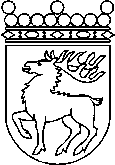 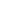 Ålands lagtingBUDGETMOTION nr 33/2017-2018BUDGETMOTION nr 33/2017-2018Lagtingsledamot DatumVeronica Thörnroos2017-11-09Till Ålands lagtingTill Ålands lagtingTill Ålands lagtingTill Ålands lagtingTill Ålands lagting